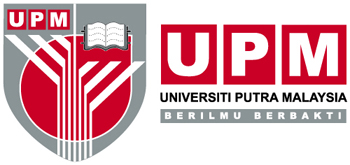 *NOTE: STUDENT’S MASTER/PHD BY RESEARCH IN DEPARTMENT OF PHYSICS ONLY ALLOW TO TAKE COURSES IN COLUMN (2). BUT IF THEY WANT TO TAKE COURSES IN COLUMN 1 (LIMITED SEAT), PLEASE CONTACT THE COORDINATOR, PM DR. CHEN SOO KIEN (chensk@upm.edu.my)(1) MASTER IN MATERIAL PHYSICS(1) MASTER IN MATERIAL PHYSICS(1) MASTER IN MATERIAL PHYSICS(1) MASTER IN MATERIAL PHYSICS(1) MASTER IN MATERIAL PHYSICS(2) MASTER/PHD BY RESEARCH(2) MASTER/PHD BY RESEARCH(2) MASTER/PHD BY RESEARCH(2) MASTER/PHD BY RESEARCHNO.CODE/TITLE/HOURSDAY/TIMELOCATIONLECTURERCODE/TITLE/HOURSDAY/TIMELOCATIONLECTURERLECTURERPHY 5405  MAGNETISM IN MATERIALS / 3Tuesday1500 - 1800Room 304 / VirtualAssoc. Prof. Dr. Raba'ah Syahidah Azis Monday1500 -1800Room 304 / VirtualAssoc. Prof. Dr. Zulkifly AbbasAssoc. Prof. Dr. Zulkifly AbbasPHY5922 TECHNIQUE OF ELECTROMAGNETIC AND THERMAL CHARACTERIZATION OF MATERIALS / 2Lecture: Tuesday / 0800 – 1000Practical: Thursday / 0800 - 1100Room 304 / Lab / VirtualAssoc. Prof. Dr. Chen Soo KienMonday1500 -1800Room 304 / VirtualAssoc. Prof. Dr. Zulkifly AbbasAssoc. Prof. Dr. Zulkifly AbbasPHY5404 OPTOELECTRONICS / 3Wednesday 1500 – 1800Room 304 / VirtualProf. Dr. Halimah Mohd KamariMonday1500- 1800Room 304 / VirtualAssoc. Prof. Dr. Zulkifly AbbasAssoc. Prof. Dr. Zulkifly AbbasPHY5501 APPLIED RADIATION METHODOLOGY / 3Friday1500 – 1800Room 304 / VirtualAssoc. Prof. Dr. Che Azurahanim Che Abdullah Monday1500- 1800Room 304 / VirtualAssoc. Prof. Dr. Zulkifly AbbasAssoc. Prof. Dr. Zulkifly AbbasPHY5206PHYSICS OF SEMICONDUCTOR / 3Thursday 1500 - 1800Room 304 / VirtualAssoc. Prof. Dr. Suriati PaimanPHY5989BDISSERTATIONTuesday 1200 - 1400Room 304 / VirtualDr. Md Shuhazlly Mamat@Mat NazirPHY5903SEMINAR Monday1500 - 1800Room 304 / VirtualAssoc. Prof. Dr. Zulkifly AbbasNota: Cadangan pendaftaran Kursus – Pelajar semester pertama diperlukan untuk mendaftar dua kursus (6 Jam Kredit)Note: Suggested Courses to Register – First Semester student is required to register two courses (6 Credit hours)Nota: Cadangan pendaftaran Kursus – Pelajar semester pertama diperlukan untuk mendaftar dua kursus (6 Jam Kredit)Note: Suggested Courses to Register – First Semester student is required to register two courses (6 Credit hours)Nota: Cadangan pendaftaran Kursus – Pelajar semester pertama diperlukan untuk mendaftar dua kursus (6 Jam Kredit)Note: Suggested Courses to Register – First Semester student is required to register two courses (6 Credit hours)Nota: Cadangan pendaftaran Kursus – Pelajar semester pertama diperlukan untuk mendaftar dua kursus (6 Jam Kredit)Note: Suggested Courses to Register – First Semester student is required to register two courses (6 Credit hours)1.SPS 6999 (PhD)/SPS5999 (MS)Penyelidikan PhD/MSPhD and MS ResearchWajib daftar setiap SemesterCompulsory to register every semester(6,9,12 credits)2.SPS 6903 (PhD)/SPS 5903 (MS)Proposal SeminarSeminar ProposalSemester 1 atau 2Semester 1 or 23.KursusCourse2 Kursus (6 Kredit)2 Courses (6 Credits)Daftar 2 kursus setiap semesterRegister 2 courses per semesterJumlahTotalJumlahTotalTidak boleh melebihi 15 jam kredit setiap semesterDo not exceed 15 credits for each semesterTidak boleh melebihi 15 jam kredit setiap semesterDo not exceed 15 credits for each semester